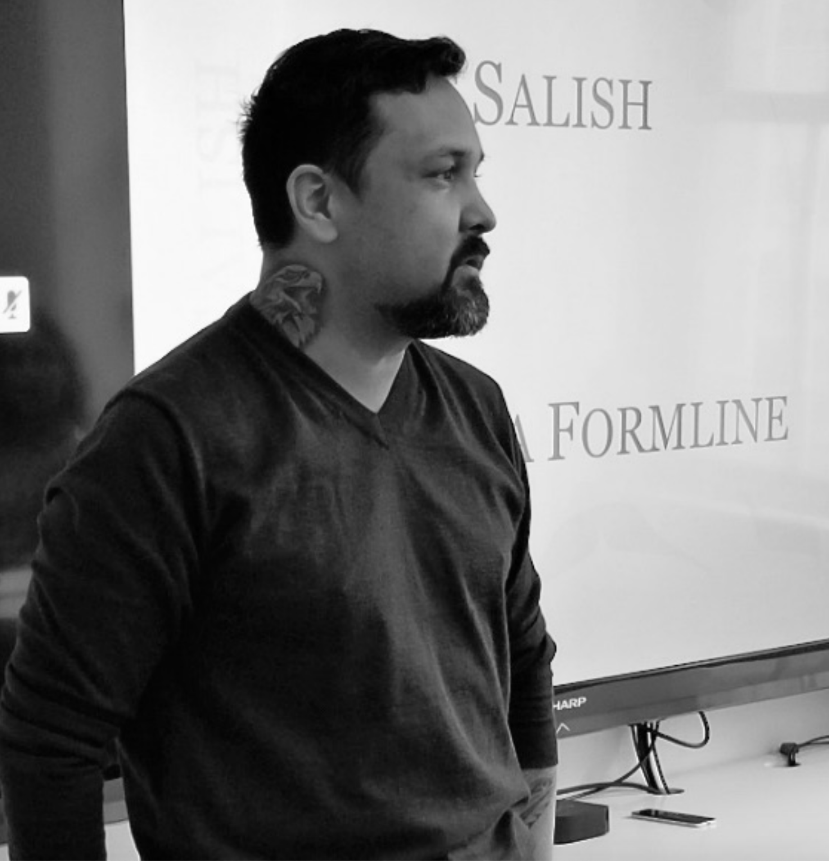 Firm Profile Modern Formline Design is a living and breathing company that is ever evolving as a catalyst bridging First Nation Art and Culture seamlessly with Technical Design and Architecture. Cory Douglas is the lead design consultant in project development to include integrating and implementing cultural components.  The scope of work is tailored to suit by providing 25 years experience as an artist and architectural technician and designer to a variety of sectors both locally and nationally. Industries seeking this unique consultation are keen to represent the unceded territories in which they reside and function as part of the community. This includes professional and private Architectural companies, First Nation communities,  government  and municipalities, community centres, museums, art galleries, and educational institutes. As we collectively become aware and recognise Canada's history and strive to reconcile as a way to move forward in a more harmonious integrated modern day, it is Modern Formline Design intention to communicate the cultural history alongside the development and design strategies through decolonization.Further services include art commissions in a mix of mediums from civic art installations, gold, silver and copper jewellery, graphics, original paintings and tattoos.Services Include:Cultural Workshop; identifying the similarities and differences between Northern West Coast and Coast Salish art and architecture.Prelimenary Architectural & FN Art Design; create architectural schematic plans and 3-D models for review, implementing artistic elements in the architecture, structural members, architectural landscape and urban planning and provide a budget analysis for final constructionCultural - Public Art Referral Management; review project proposals for cultural contributions, create construction budget analysis, draft Request for Proposal documents, provide panel with basic understanding differences of art forms to ensure that the correct art and artist is chosenClients include Squamish Nation, Heiltsuk Nation, Haisla Nation, Kwantlen Nation, Ministry of Transportation & Infrastructure, Bosa Properties, Capilano University and Vancouver Port Authority, Vancouver Community College, City of Vancouver.